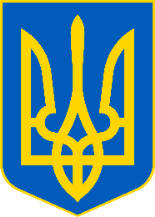 Головне управління ДПС у Чернівецькій області звертає увагу осіб, які провадять незалежну професійну діяльність, в тому числі адвокатську та нотаріальну діяльність, що цьогоріч термін подання податкової декларації про майновий стан і доходи за звітний 2019 рік відтерміновано з 1 травня до 1 липня 2020 року.  Тобто, останній день подання декларації – 30 червня 2020 року.При цьому, суму податкових зобов’язань з податку на доходи фізичних осіб (ПДФО) та військового збору, зазначену в річній податковій декларації платники податків самостійно сплачують до  1 жовтня 2020 року.Такі зміни до пп. 49.18.4 ПКУ внесено Законом України від 17.03.2020 р. №533-IX «Про внесення змін до Податкового кодексу України та інших законів України щодо підтримки платників податків на період здійснення заходів, спрямованих на запобігання виникнення і поширення коронавірусної хвороби (COVID – 19)».